Dragi moji sedmošolci!Ne vem sicer kako je z vami, a meni kljub omejitvam dnevi minevajo zelo hitro, mi pa pričenjamo že s petim tednom pouka na daljavo. In kaj boste počeli ta teden pri pouku slovenščine?Ta teden bomo namenili preverjanju znanja in Svetovnemu dnevu knjige (23. april)NAVODILA ZA DELO od 20. 4. 2020 do 24. 4. 2020 Učna snov: Preverjanje znanja (delo z neumetnostnim besedilom – opis življenja ljudi, zaimki) – glej Priloga 1, dejavnosti ob Svetovnem dnevu knjigeDejavnost učencev/navodila za delo:1. Vaša prva naloga je, da rešite preverjanje znanja (priloga spodaj), ki je namenjen preverjanju znanja o razumevanju neumetnostnega besedila – opisu življenja ljudi in poznavanju zaimkov ter besednih vrst.. Svetujem vam, da si preizkus znanja naložite na namizje in ga rešite preko računalnika. Izpolnjenega mi pošljite na moj elektronski naslov do ponedeljka, 20. aprila. Pri reševanju nalog si pomagajte z zapisi v zvezku ali DZ. 2. Druga naloga je vezana na Noč knjige. Noč knjige je prostovoljni samoorganizirani vsenarodni in mednarodni projekt, ki se letos odvija sedmo leto zapored po Sloveniji, v zamejstvu in širom sveta. Z Nočjo knjige obeležujemo 23. april, Svetovni dan knjige. Njeno prvobitno poslanstvo je preko najrazličnejših kulturnih dogodkov promovirati branje in knjigo v vseh plasteh družbe.A letošnja Noč knjige je nenavadna. Nepredvidljiva. Že februarja je pronicala na obzorje, a hipoma izginila. Prekrile so jo meglice skrbi za sočloveka, za naš jutri. Med svitom in temo smo se – ujeti med štirimi zidovi – privajali na nov način življenja. A verjamem, da je v tej ujetosti marsikdo med vami v sebi znova odkril veselje do branja. Zato bomo dejavnosti tega tedna povezali z dejavnostmi z Nočjo knjige.Navodilo tega tedna je, da naj fantazija, navdih in ustvarjalnost sežejo daleč preko meja štirih sten, v širna vesoljna sozvezdja …. Meja je šele nebo ... ki je brezkončno.Na voljo imate dve nalogi. Skrbno preberite navodila in izberite tisto, ki vam je bližje. A želim in pričakujem, da se pri delu resnično potrudite. 1. naloga – Noč knjigeKer je torej druženje v živo omejeno, se selimo na domove, v naravo in v virtualne svetove. V času trajanja Noči knjige ste najlepše vabljeni k sodelovanju: ustvarjajte lastne literarne svetove in jih delite s skupnostjo bralskih navdušencev. Vabim vas, da vtise o potovanjih po knjižnih svetovih delite v obliki avdio in video posnetkov.Tako lahko pripravite: posnetek lastne pesmi, kratke zgodbe, pravljice, odlomka iz romana,  ilustracijo pesmi, pravljice, knjige.Da poenostavim, na voljo imate veliko možnosti, vi pa izberite tisto, ki vam je najbolj všeč:izberite si pesem, ki vam je posebej ljuba. Nato jo skušajte recitirati čim bolj doživeto, prepričljivo. Vzemite si čas in vadite. Ko boste s sabo zadovoljni, se posnemajte in mi pošljite posnetek.čim bolj doživeto preberite pravljico/zgodbo, lahko si izmislite tudi svojo (kot da jo berete mlajšim učencem) – posnemite se in pošljite posnetek.čim bolj doživeto preberite odlomek iz vam ljube knjige – posnemite se in pošljite posnetek.izberite si primer dramskega besedila in odigrajte izbrani prizor (lahko izberete eno vlogo, lahko celo več … morda še koga nagovorite, da bo z vami zaigral izbrani prizor). Posnemite se in mi posnetek pošljite.tisti, ki raje rišete, ustvarjate, ilustrirajte svojo najljubšo pravljico, pesem, knjigo …. Sliko/plakat pošljite na moj elektronski naslov. 2. naloga – Noč pisanjaZ Nočjo pisanja spodbujam vaše literarno ustvarjanje.Pisali boste na temo Ujeti med štirimi zidovi – zgodbe in pesmi iz samoizolacije. Otroci in mladi ste zaradi bliskovitega širjenja koronavirusa nenadoma izgubili pravico do obiskovanja pouka v šoli.  Za več tednov ste bili obsojeni na samoizolacijo. Čeprav je pouk potekal naprej na daljavo, ste pogrešali sošolce in celo učitelje. Včasih vas je obšel strah za bližnje in prijatelje. Soočiti ste se morali tudi z lastnimi strahovi, ki so tiho pronicali na površje. Zatekli ste se v svojo sobo in si  namesto z računalniškimi igricami in družbenimi omrežji, ki tokrat niso zmogli pregnati vaših skrbi, krajšali čas s pisanjem zgodb in pesmi. Prav tako so bili na samoizolacijo obsojeni nekateri odrasli. Poleg službenih obveznosti, ki so jih opravljali kar od doma, so morali nekateri vsak dan spremljati otroke pri učenju in opravljati vsakdanje obveznosti. Preplavljalo jih je tisoč skrbi za lastno prihodnost (in prihodnost otrok). Tisti, ki so odhajali na delo, so se domov vračali izčrpani in zaskrbljeni …Najbolj ogrožena skupina so bili babice in dedki. Kar čez noč so v domovih za ostarele, kjer je bil virus najbolj neizprosen, izgubili pravico do obiska svojih dragih. Trepetali so pred smrtonosnim virusom, ki je iz njihove okolice izločil že marsikaterega varovanca. Tisti, ki so bili še na svojih domovih, so se težko prilagajali novim omejitvam v javnih prostorih. Tako so morali v dopoldanskem času v dveh urah opraviti vse obveznosti in ob tem je bilo komaj časa za kratek pogovor, ki bi jim lahko polepšal dan. Da o tem, kako so pogrešali obiske svojih najbližjih, niti ne govorimo.Naj vas ti zapisi spodbudijo, da zapišite svoje zgodbe ali  pesmi iz samozolacije. Pišite o tem, kako ste vi, vaši najbližji, doživljali ta čas … S kakšnimi strahovi, spoznanji ste se soočali … Pišete lahko v svojem imenu, v imenu staršev, v imenu babic ali dedkov … postavite se lahko v vlogo starostnika v domu za ostarele ali v vlogo bolnika v bolnišnici, ki ne smejo sprejemati obiskov in so v teh težkih časih še posebej osamljeni … izberite vlogo/osebo, v imenu katere boste najlažje pisali. Delite svoje občutke z drugimi! Zagotovo bodo nekoč pomemben dokument zdajšnjega časa.Vaše posnetke/prispevke pošljite na moj elektronski naslov do četrtka, 23. aprila 2020. Objavili jih bomo na spletni strani šole, poslala pa jih bomo tudi na naslov nocknjige. Želim vam uspešno delo, kreativne ideje in seveda, ostanite zdravi!Vaša učiteljica Breda KerčmarPriloga 1PREDMET: SLOVENŠČINA, jezikovni poukRAZRED: 7.DATUM PREVERJANJA ZNANJA: 20. 4. 2020ŠTEVILO TOČK: ____________________   Draga učenka, dragi učenec,pred seboj imaš naloge, ki se nanašajo na obravnavano snov pri jezikovnem pouku. Skrbno jih preberi in jih uspešno reši. Bodi pozoren na svoje utemeljitve.I. DEL – DELO Z NEUMETNOSTNIM BESEDILOM, ZAIMKI, BESEDNE VRSTEPreberi priloženo besedilo (Priloga 1 – Kayani)1. Odgovori na vprašanja.                                                                                         /2Kdo je napisal besedilo? ______________________________________________Kje in kdaj je bilo objavljeno? ___________________________________________2. S katerim namenom je avtorica tvorila besedilo?                                                /1a) Da bi bralcem predstavila Zvezno republiko Mjanmar.b) Da bi bralcem predstavila življenje ljudstva Kayan.c) Da bi bralcem predstavila obroče, ki jih nosijo kayanske ženske.3. Zakaj naj bi kayanske ženske nosile žico okrog vratu? Navedi vse razloge, pomagaj si s tretjim odstavkom priloženega besedila. Odgovor zapiši v največ treh povedih.                                                                                                               /3____________________________________________________________________________________________________________________________________________________________________________________________________________________________________________________________________________________________________4. Opiši tradicionalno kayansko nošo.                                                                     /1______________________________________________________________________________________________________________________________________5. Če je trditev pravilna, obkroži DA, če ni, obkroži NE.                                                    /3Ljudstvo Kayan se je na ozemlje Mjanmara naselilo v 8. stoletju.        DA     NEMedeninaste žice okrog vratu kayanskih žensk so precej težke.          DA     NETuristi pogosto obiščejo ljudstvo Kayan.                                               DA     NEMoški se ukvarjajo s poljedelstvom.                                                      DA     NELjudstvo Tayan ne verjame v prerokovanje.                                          DA     NE Astrologija je za življenje Mjanmarcev zelo pomembna.                        DA     NE6. Kaj si iz besedila izvedel o verovanju Kayanov? Navedi tri podatke, odgovor zapiši v dveh povedih.                                                                                                    /3    ____________________________________________________________________________________________________________________________________________________________________________________________________________________________________________________________________________________________________7. Oglej si glagole v izhodiščnem besedilu. V kateri časovni obliki je večina glagolov? Pojasni, zakaj.                                                                                           /1______________________________________________________________________________________________________________________________________8. Vprašaj se po podčrtanih besedah. Vprašalne povedi napiši na črte.              /4Ljudstvo Kayan je tibetansko-burmanskega izvora._____________________________________________________________Zaradi političnega preganjanja se jih je nekaj sto preselilo na sosednjo Tajsko.______________________________________________________________Na mestu žice ostane le nekoliko razbarvana koža. _______________________________________________________________Kayanske ženske nosijo medeninaste obroče._______________________________________________________________9. Iz danih povedi v tabelo izpiši kazalna, oziralna in svojilna zaimke. Isti zaimek zapiši samo enkrat.                                                                                                                         /3Kdo je bogatejši, tisti, ki ima na tone denarja, ali tisti, ki je ljubljen, radoveden in zdrav? O tem bi lahko razpravljali dolge ure. Moja izkušnja ni nujno tvoja. Resnično bogat je, kdor je bogat v sebi.10. Dani pregovor dopolni z ustreznim oziralnim zaimkom. Nato s svojimi besedami pojasni pomen danega pregovora.                                                         /2                                                                                    ______________ visoko leta, nizko pade.Pojasnilo: __________________________________________________________________11. Naštej - poimenuj vse vrste zaimkov, ki jih poznaš. K vsaki vrsti zaimki pripiši po en ustrezen zaimek.                                                                                                                      /312. Iz priloženega besedila izpiši po eno osebno, zemljepisno in stvarno lastno ime. Lastna imena vpiši v preglednico.                                                                                          /213. Iz dane povedi izpiši lastnostni in vrstni pridevnik. Napiši  ju na ustrezno mesto v preglednici, nato jima pripiši še ustrezno vprašalnico.                            /2Nekateri raziskovalci kayanske kulture pravijo, da naj bi lepa dekleta začela nositi obroče kot zaščito pred suženjstvom.14. Iz dane povedi izpiši samostalnike. Določi jim spol, število in sklon.           /3                     V Mjanmaru imena ne odražajo sorodstvenih odnosov.15. Preberi poved.               Ljudstvo Kayan je tibetansko-burmanskega izvora in se je na ozemlje Mjanmara, kjer jih večina živi še danes, naselilo v 8. stoletju.a) V danih povedi obkroži osebni zaimek.                                                                           /1b) Na kaj se nanaša podčrtani osebni zaimek?                                                       /1___________________________________________________________________                                                           16. Zakaj sta podčrtani besedi zapisani z malo oziroma veliko začetnico? Dopolni povedi.                                                                                                                          /2Beseda kayanski  je v povedi zapisana z malo začetnico, ker _________________________________________________________________.Beseda Kayan pa je zapisana z veliko začetnico, ker _________________________________________________________________.17. Predstavljaj si, da boste učenci 7. razreda v sklopu razredne ure pripravili predavanje  na temo opisa življenja Kayanov. Napiši vabilo, s katerim vse učence in učitelje OŠ Šalovci vabiš na omenjeno predavanje. Na vabilu izpostavi 3 najpomembnejša spoznanja, do katerih si prišel na podlagi branja izhodiščnega besedila. Vse potrebne podatke si izmisli.A (ustrezna oblika besedila): ___/2B (vsebina): ___/2Pravopis, jezikovna pravilnost: ___/2Priloženo besedilo – KAYANILjudstvo Kayan je tibetansko-burmanskega izvora in se je na ozemlje Mjanmara, kjer jih večina živi še danes, naselilo v 8. stoletju. Zaradi političnega preganjanja se jih je nekaj sto preselilo na sosednjo Tajsko.Kayani so skupina ljudi, katerih ženske nosijo medeninaste obroče, in prav ti obroči so tisto, po čemer je ljudstvo znano po vsem svetu. Značilni medeninasti obroči na vratovih kayanskih žensk v resnici sploh niso obroči, temveč debela medeninasta žica, ovita okrog vratu. Pri mladih deklicah začnejo s kratko žico, ki jo nato večkrat zamenjajo za vedno daljšo. Žica vsaj na videz podaljša vrat in zato predvsem turisti Kayanke imenujejo »žirafaste ženske«. Podaljšanje pa je res le navidezno. Zaradi precejšnje mase medeninaste žice se ženskam povesi ključnica, stisnejo se rebra in oslabijo nekatere mišice. Če se odločijo za odstranitev žice, se mišice spet okrepijo in ženske so enake kot pred namestitvijo žice. Na mestu žice ostane le nekoliko razbarvana koža.Nekateri raziskovalci kayanske kulture pravijo, da naj bi dekleta začela nositi obroče kot zaščito pred suženjstvom, saj naj bi bila z njimi manj privlačna za love na sužnje. Drugi trdijo ravno nasprotno, da naj bi bile ženske z obroči zanimivejše za kayanske moške. Tretji pa menijo, da naj bi z obroči spominjale na zmaje, pomembne figure v kayanski folklori. Morda naj bi jih celo ščitili pred ugrizi tigrov. Ne glede na izvorni pomen medeninastih obročev ti danes izražajo pripadnost ljudstvu. Včasih so medeninasto žico deklicam začeli ovijati okrog vratu pri petih letih. Danes nošnja obročev ni več zapovedana. Kljub temu se veliko deklet v puberteti odloči za njihovo namestitev. Mnoge med njimi si jih kasneje snamejo.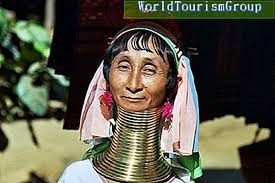 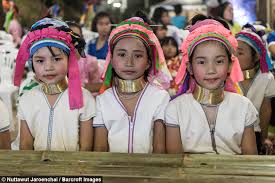 Tradicionalno kayansko nošo sestavljajo tudi srebrni obroči na rokah in medeninasti na nogah. Na nogah imajo še barvite gamaše, na glavi pa tradicionalna pokrivala.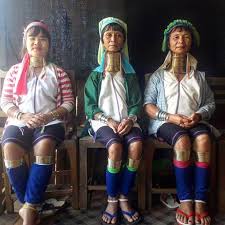 Kayanke se ukvarjajo s tkanjem blaga z bambusovo nitko, moški pa so spretni obrtniki, ki izdelujejo predmete iz lesa in srebra. Glavni vir zaslužka ljudstva Kayan je turizem, saj so ženske z obroči za turiste izjemno zanimive.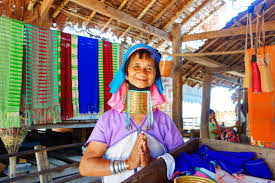 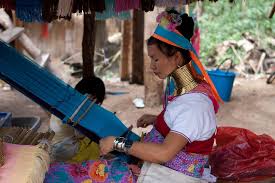 Tradicionalna vera ljudstva Kayan se imenuje kan khwan. Verjamejo, da so Kayani nastali z združitvijo ženskega zmaja in moškega angela. Kayani močno verjamejo v znamenja. Prav ničesar ne storijo, ne da bi se prej posvetili prerokovanju iz razbitega stekla ali še pogosteje in piščančjih kosti.V Mjanmaru imena ne odražajo sorodstvenih odnosov, saj za razliko od nas ne uporabljajo priimkov. Ker je astrologija pomemben del mjanmarskega tradicionalnega življenja, se straši o imenih svojih otrok velikokrat posvetujejo tudi z astrologi. Mjanmarci si lahko ime zamenjajo in tega jim ni treba uradno potrditi na matičnih uradih. Imena lahko spreminjajo na pomembne prelomnice v življenju – npr. Aung, kot dela imena Aung Suu Kyi mjanmarske Nobelove nagrajenke za mir in politične voditeljice, pomeni uspeh. Glede na dosežke v življenju lahko imenu dodajajo tudi veliko različnih častnih dodatkov – npr. Bo za poveljnika, Binnya za človeka iz pomembne družine, Khum za gospoda, Ko za brata.Marina Dermastia(Prirejeno po: Pil, marec 2016, str. 62-65.)KAZALNI ZAIMEKOZIRALNI ZAIMEKSVOJILNI ZAIMEKVRSTE ZAIMKOV:ZAPIS USTREZNEGA ZAIMKAOSEBNO LASTNO IMEZEMLJEPISNO LASTNO IMESTVARNO LASTNO IMEPRIDEVNIKVPRAŠALNICALASTNOSTNI PRIDEVNIKVRSTNI PRIDEVNIKSAMOSTALNIKSPOLŠTEVILOSKLON